Алгоритм взаимодействия при организации дистанционного обучения с использованием сети Интернет1. Изучение нового материала: учитель выдает обучающимся материал для самостоятельного изучения (ссылку на онлайн курс, видео материал, параграф учебника с текстовым разъяснением, текстовый документ или презентация с новым материалом) через платформу дневник.ру. Так же выдается задание для контроля изучения материала.2. Проверка пройденного материала: учитель получает от обучающегося выполненное задание оценивает его и выставляет оценку в электронный журнал.3. Обратная связь: в электронном журнале на странице урока размещается комментарий ученику если есть необходимость прокомментировать работу ученика.Использование платформы дневник.ру при работе на дистанционном обучении1. Выдача материала для обучающихся:1.1. Через домашнее задание:Зайдите на страницу урока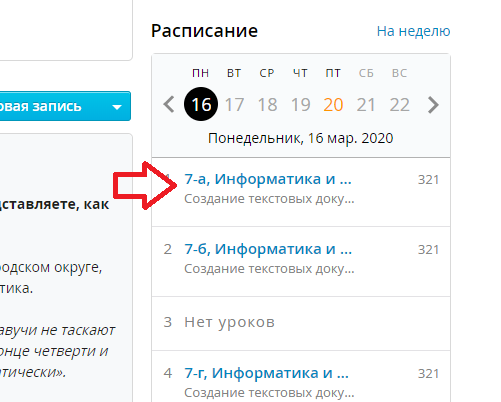 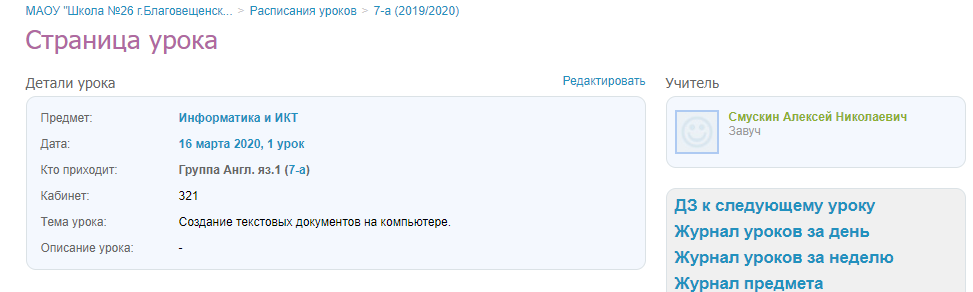 Проставляем галочку «Урок проведен»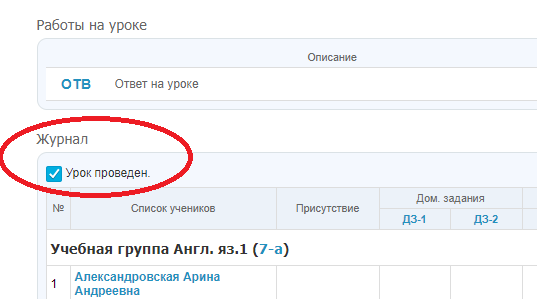 Переходим во вкладку «ДЗ к следующему уроку»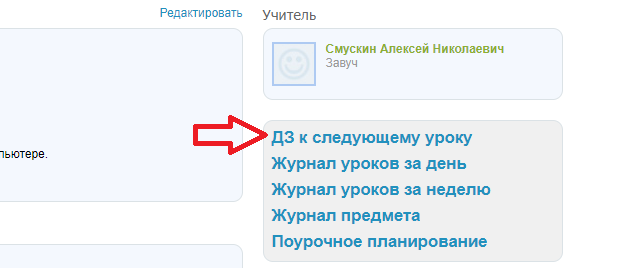 Устанавливаем: Видимость в журналах – ПоказыватьТребуется файл с результатом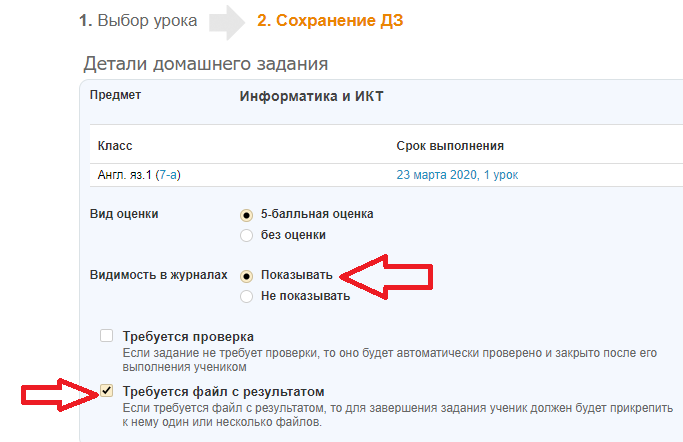 Во вкладке: «Описание домашнего задания (будет отображаться в поурочном планировании)» размещаем ссылки текстовые пояснения и т.п.: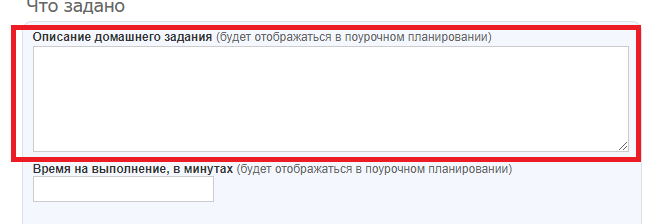 При необходимости прикрепляем файл: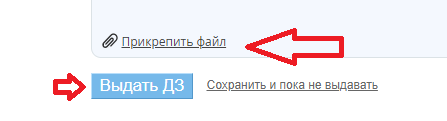 Нажимаем кнопку «Выдать ДЗ».Материал для изучения будет отображаться в домашних заданиях обучающихся того класса кому оно выдано.1.2. Через «Новую запись»Заходим на главную страницу журнала: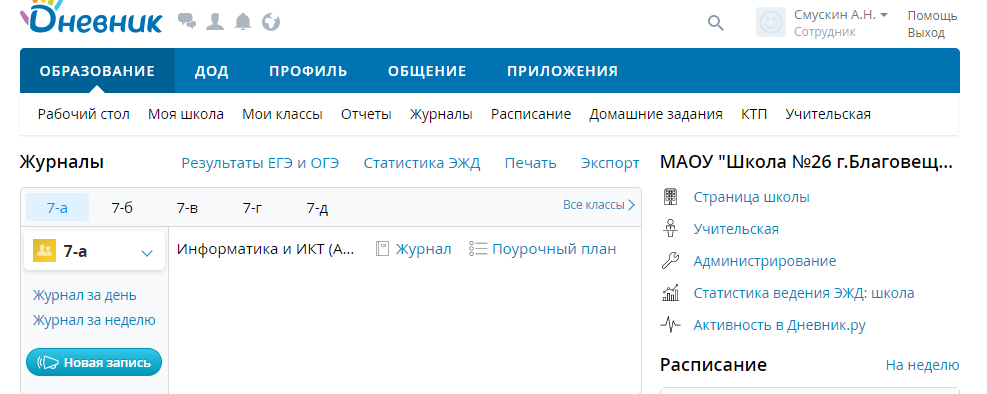 В видимом разделе «Журналы» переходим на необходимый класс, нажимаем на кнопку «Новая запись»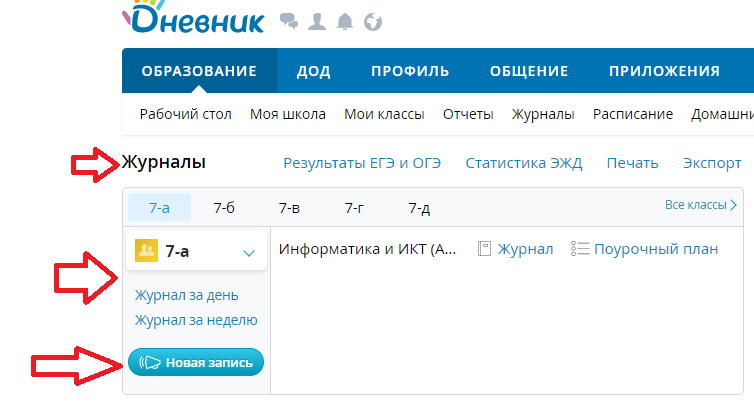 В открывшемся окне разместить описание работы (ссылки) при необходимости прикрепить файлы: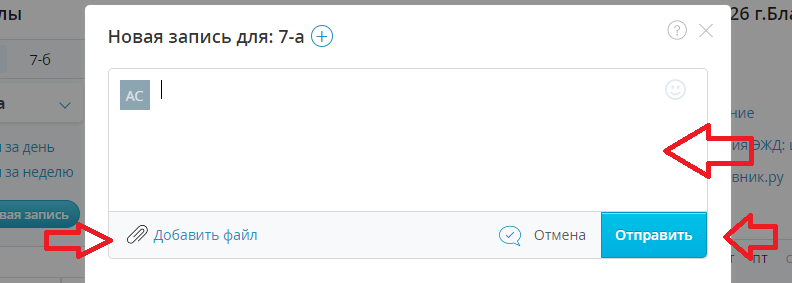 Нажать кнопку «Отправить».После чего данная запись появится на стене класса.2. Оценивание: Получаем от обучающегося готовое задание по электронной почте или портал дневник.ру, проверяем производим объективное оценивание выставляем отметку в электронный журнал, при необходимости производим обратную связь.Входим на страницу урока на тот день к который было выдано домашнее задание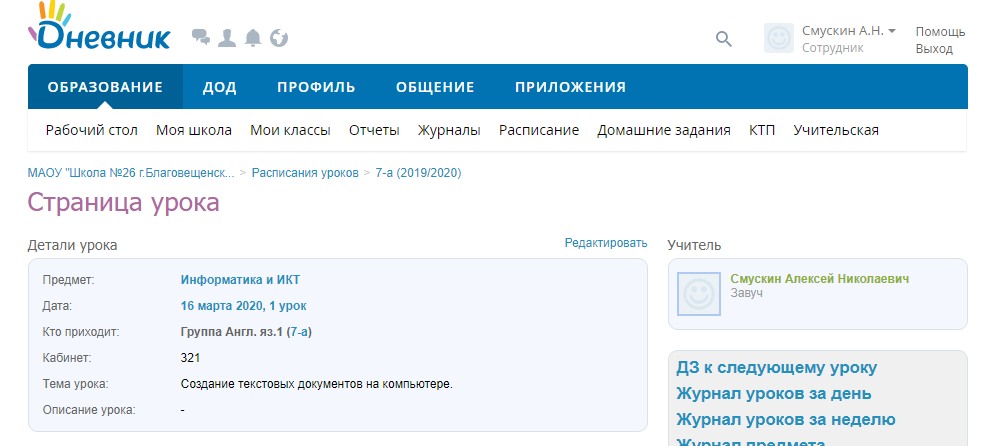 На странице урока находим окно домашнего задания и нажимаем на выданное задание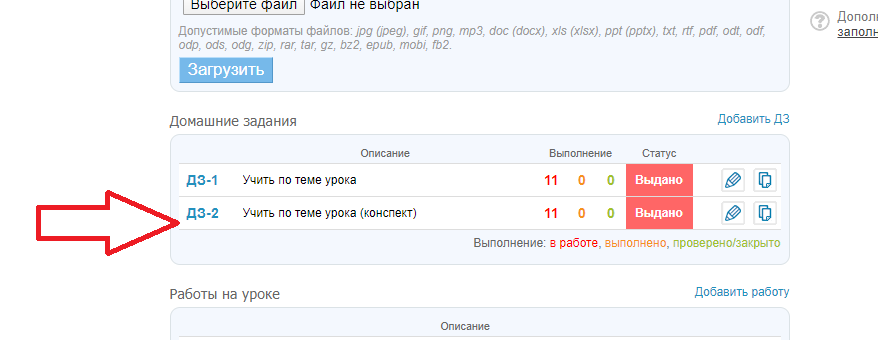 Прокручиваем страницу до списка учеников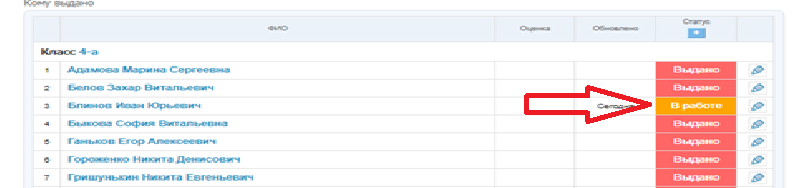 Если ученик приступил к выполнению задания или отправил вам файл с заданием статус домашнего задания у него будет желтого цвета и надпись в работе.Для поучения файла и его проверки надо нажать на карандаш рядом со статусом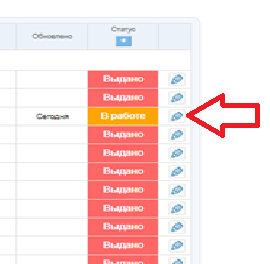 Вы перейдете на страницу выполненного домашнего задания с сможете скачать файл для проверки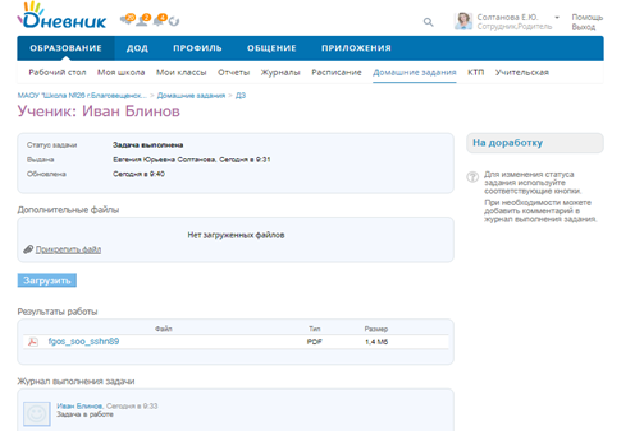 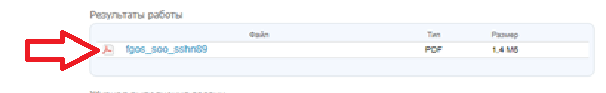 3. Обратная связь: При необходимости оставить комментарий обучающемуся заходим на страницу урока Выбираем обучающегося нажимаем кнопку «Добавить комментарий» и нажимаем клавишу Enter.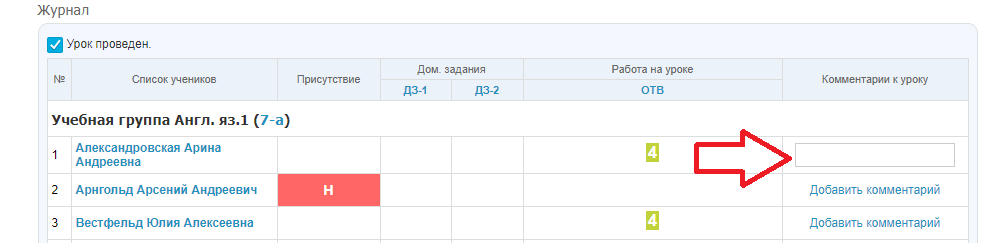 